The Social Science Inquiry ModelWhat is the social science inquiry model?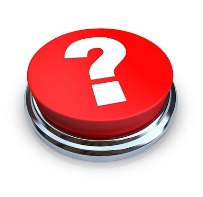 It is the _________ process that structures social science research.There are ______________ between this model and the scientific method (eg. Drawing conclusions).Researchers may have to _______ over and revise their investigation during any part of their investigation.What are the steps in the social science inquiry model?Step One: QuestionsSocial scientists begin with questions about a ______ that interests them, and has an _______ on many people.The questions should have the potential to be answered through ____________.A ______ area such as anthropology, __________, or sociology will be selected.A ________ research question will be chosen.There are two types of questions: open and closed questionsOpen questions are: _________________________________________________________Closed questions are: _________________________________________________________Step Two: FocusSocial scientists take notes on what they already _______ about their topic and consider what _________ they have previously learned.Step Three: Develop a HypothesisA hypothesis is a possible ________ to your central research question.Step Four: Collect DataSocial scientists use ___________ methods to gather information on their chosen topic.They will select the methods that will provide the most ___________ information to confirm their __________.Examples: surveys, experiments, interviews, etc.Step Five: Assemble and Analyze DataAt this stage, social scientists, organize their ______ into charts, _______, or another _______ that best communicates their main ideas.Step Six: Stop and CheckSocial scientists must ensure that they have gathered enough data to ________ or _______ their hypothesis.If more information is needed, social scientists will have to return to step ___.Step Seven: Present ResultsAt this point, social scientists will ______ their discoveries with others (eg. In a presentation).Step Eight: Reflection Social scientists will reflect and ________ their research process and _______.They identify the ________ and ___________ that emerged when conducting research to investigate their central question.